Wychowanie do życia w rodzinie – klasa IIBSI – 02.06.2020Proszę zapoznać się z zakresem i przemyśl odpowiedzi  na zadane pytania. Jeśli nasunie Ci się pytanie. Zechcesz dostać odpowiedź to zapraszam:czarnas.nauczanieonline@wp.pl lub komunikator w i-dzienniku. Cele: Sposoby rozwiązywania konfliktów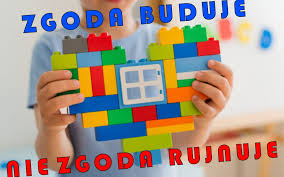 T: Zgoda buduje…Sposoby rozwiązywania konfliktów  Prawidłowe relacje z ludźmi.Ludzi łączą różne relacje. - znajomość- koleżeństwo - przyjaźń- miłość.Te relacje są bardzo różne i bardzo podatne na zerwanie.Każdą z nich powinno łączyć: szacunek, tolerancja, sympatia.Życzę powodzenia A która relacja jest Ci bliska?